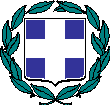 ΘΕΜΑ: « Πρόσκληση εκδήλωσης ενδιαφέροντος για την κάλυψη κενών και κενούμενων θέσεων                          Διευθυντών Σχολικών Μονάδων Α/θμιας Εκπ/σης Ν. Κυκλάδων» Η ΔΙΕΥΘΥΝΤΡΙΑ ΠΡΩΤΟΒΑΘΜΙΑΣ ΕΚΠΑΙΔΕΥΣΗΣ ΚΥΚΛΑΔΩΝ	Έχοντας υπόψη:Τις διατάξεις του κεφαλαίου Γ’ – Επιλογή Στελεχών του Ν.4327 (ΦΕΚ 50/14-05-2015) «Επείγοντα μέτρα για την Πρωτοβάθμιας, Δευτεροβάθμια και Τριτοβάθμια Εκπαίδευση και άλλες διατάξεις». Την παρ.5, της αριθμ. ΣΤ/56 (ΦΕΚ 1409/2000 τ.Β') Υπουργικής Απόφασης «περί μεταβίβασης δικαιώματος υπογραφής με Εντολή Υπουργού, στους Προϊσταμένους των Διευθύνσεων και Γραφείων Πρωτοβάθμιας και Δευτεροβάθμιας Εκπαίδευσης των Νομών».Τη με αριθμ. πρωτ. Φ.361.22/27/80025/Ε3/19-5-2015 (ΑΔΑ: 6Ι5Β465ΦΘ3-ΨΕ2) εγκύκλιο του ΥΠΟΠΑΙΘ, με θέμα «Διευκρινήσεις σχετικά με την επιλογή υποψηφίων Διευθυντών όλων των τύπων Σχολικών Μονάδων Πρωτοβάθμιας και Δευτεροβάθμιας Εκπαίδευσης».Τη με αριθμ.πρωτ. Φ.361.22/26/79840/Ε3/19-5-2015 (Β΄915) Υπουργική Απόφαση του Υ.ΠΟ.ΠΑΙ.Θ. Τη με αριθμ. πρωτ. Φ.361.22/27/80025/Ε3/19-5-2015 Εγκύκλιο του Υ.ΠΟ.ΠΑΙ.Θ. Τη με αριθμ. πρωτ. Φ.361.22/51/99563/Ε3/23-6-2015 (Β΄1251) Υπουργική Απόφαση του Υ.ΠΟ.ΠΑΙ.Θ.Τη με αριθμ.πρωτ. Φ.361.22/146/152229/Ε3/29-9-2015 (ΑΔΑ: 74ΗΤ465ΦΘ3-3ΘΕ) εγκύκλιο του Υ.Π.Ε.Θ., με θέμα: «Οδηγίες σχετικά με την κάλυψη κενών θέσεων διευθυντών – υποδιευθυντών όλων των τύπων Σχολικών Μονάδων Πρωτοβάθμιας – Δευτεροβάθμιας Εκπαίδευσης, εργαστηριακών κέντρων και υπευθύνων τομέων Ε.Κ.».Τις διατάξεις του άρθρου 36 του Ν.4386/2016 (ΦΕΚ 83/11-5-2016, τ.Α’) «Ρυθμίσεις για την έρευνα και άλλες διατάξεις. Ρύθμιση θεμάτων στελεχών πρωτοβάθμιας εκπαίδευσης».Τη με αριθμ.πρωτ. Φ.361.22/34/95803/Ε3/10-6-2016 (ΑΔΑ: ΩΛ674653ΠΣ-ΟΦΣ) εγκύκλιο του ΥΠ.Π.Ε.Θ., με θέμα: «Διευκρινίσεις σχετικά με την κάλυψη κενών και κενούμενων θέσεων διευθυντών σχολικών μονάδων πρωτοβάθμιας-δευτεροβάθμιας Εκπαίδευσης και Ε.Κ.».Τη με αριθμ.πρωτ. Φ.10.6/6453/19-07-2016 Απόφαση του Περιφερειακού Διευθυντή Εκπαίδευσης Ν. Αιγαίου, σύμφωνα με την οποία στις 19/07/2016 κενώθηκε η θέση της Διευθύντριας του Δημοτικού Σχολείου Αιγιάλης-Θολαρίων Αμοργού, Αναγνώστου Μαρίας, κλ.ΠΕ70.Τη με αριθμ.πρωτ. Φ.10.6/6916/19-07-2016 Απόφαση του Περιφερειακού Διευθυντή Εκπαίδευσης Ν. Αιγαίου, σύμφωνα με την οποία στις 19/07/2016 κενώθηκε η θέση της Διευθύντριας του Δημοτικού Σχολείου Κύθνου, Βασιλείου Βασιλικής, κλ.ΠΕ70.Τη με αριθμ.πρωτ. Φ.10.6/7176/26-08-2016 Απόφαση του Περιφερειακού Διευθυντή Εκπαίδευσης Ν. Αιγαίου, σύμφωνα με την οποία στις 26/08/2016 κενώθηκε η θέση της Διευθύντριας του Δημοτικού Σχολείου Σερίφου, Βασιλούνη Σοφίας, κλ.ΠΕ70.Τη με αριθμ.πρωτ. 7561/22-10-2015 Απόφαση του Περιφερειακού Διευθυντή Εκπαίδευσης Ν. Αιγαίου, σύμφωνα με την οποία στις 31/08/2016 λήγει η θητεία του Διευθυντή του Δημοτικού Σχολείου Αγκαιριάς Πάρου, Στουγιάννου Γεωργίου, κλ.ΠΕ70.ΚΑΛΕΙ	Τους ενδιαφερόμενους εκπαιδευτικούς που πληρούν τις προϋποθέσεις των ανωτέρω διατάξεων να υποβάλλουν αίτηση με τα απαιτούμενα δικαιολογητικά για θέσεις  Διευθυντών Δημοτικών Σχολείων (4/Θ και άνω) του Νομού Κυκλάδων με θητεία έως 31/7/2017,  μέσα σε αποκλειστική προθεσμία πέντε ημερών από Δευτέρα, 29-8-2016 μέχρι και την Παρασκευή, 2-9-2016. Οι αιτήσεις υποψηφιότητας θα υποβληθούν απευθείας, αυτοπροσώπως ή με fax και κατόπιν ταχυδρομικά, με συστημένη επιστολή στη Διεύθυνση Π.Ε. του Νομού Κυκλάδων.Τα συνοδευτικά δικαιολογητικά της αίτησης δύνανται να υποβληθούν εντός προθεσμίας δύο (2) εργάσιμων ημερών από τη λήξη της προαναφερόμενης προθεσμίας (6-9-2016).Σημειώνεται ότι οι υποψήφιοι που δεν ανήκουν οργανικά στη ΔΠΕ Κυκλάδων υποβάλλουν την αίτησή τους τόσο στη Διεύθυνση Εκπαίδευσης της οργανικής τους θέσης όσο και στη ΔΠΕ Κυκλάδων. Ο φάκελος όμως της υποψηφιότητας με τα συνοδευτικά στην αίτηση δικαιολογητικά υποβάλλεται μόνο στη Διεύθυνση Εκπαίδευσης της οργανικής θέσης, η οποία είναι αρμόδια για τη μοριοδότηση του υποψηφίου.Η επιλογή των υποψηφίων στις προκηρυσσόμενες θέσεις θα γίνει με βάση τα κριτήρια των διατάξεων του  κεφαλαίου Γ – Επιλογή Στελεχών του Ν.4327 (ΦΕΚ 50/14-05-2015).Ως Διευθυντές σχολικών μονάδων και Ε.Κ. επιλέγονται εκπαιδευτικοί της οικείας βαθμίδας με δεκαετή (10) τουλάχιστον εκπαιδευτική υπηρεσία, οι οποίοι έχουν ασκήσει διδακτικά καθήκοντα για οκτώ (8) τουλάχιστον έτη στην Πρωτοβάθμια ή Δευτεροβάθμια εκπαίδευση. Από τα ανωτέρω οκτώ (8) έτη άσκησης διδακτικών καθηκόντων, τα τρία (3) τουλάχιστον θα πρέπει να έχουν ασκηθεί σε αντίστοιχους με την προς κάλυψη θέση τύπους σχολείων της οικείας βαθμίδας, συμπληρώνοντας σε αυτά τουλάχιστον το 50% του υποχρεωτικού τους ωραρίου, με την επιφύλαξη της περίπτωσης Διευθυντών των πειραματικών και προτύπων σχολείων.Ειδικότερα:Υποψήφιοι για τις θέσεις Διευθυντών δημοτικών σχολείων μπορεί να είναι εκπαιδευτικοί όλων των ειδικοτήτων των κλάδων που υπηρετούν στην Πρωτοβάθμια εκπαίδευση, στους οποίους συμπεριλαμβάνονται και οι εκπαιδευτικοί που αναφέρονται στο π.δ. 323/1993.Τα δικαιολογητικά που πρέπει να συνοδεύουν τις αιτήσεις είναι τα εξής:Βιογραφικό σημείωμα. Αντίγραφα τίτλων σπουδών και μετεκπαίδευσης.Αποδεικτικά γνώσης ξένων γλωσσών. Πιστοποιητικό επιμόρφωσης στις Τ.Π.Ε.Αντίγραφα άλλων σχετικών τίτλων που τυχόν έχει αποκτήσει ο υποψήφιος.Βεβαιώσεις ή υπηρεσιακά έγγραφα που αφορούν στην υπηρεσιακή κατάσταση, στην καθοδηγητική και διοικητική εμπειρία καθώς και τη συμμετοχή σε υπηρεσιακά συμβούλια, τα οποία πρέπει να αναφέρουν χρόνο έναρξης και λήξης, κατά περίπτωση.Υπεύθυνη δήλωση του ν. 1599/1986 με την οποία βεβαιώνεται ότι α) ο εκπαιδευτικός δεν έχει καταδικαστεί τελεσίδικα για πειθαρχικό παράπτωμα με την ποινή της προσωρινής ή της οριστικής παύσης σύμφωνα με τα οριζόμενα στο άρθρο 109 του Υπαλληλικού Κώδικα (ν. 3528/2007 Α΄ 26) και β) δεν συντρέχουν τα κωλύματα διορισμού της παρ. 1 του άρθρου 8 του ίδιου κώδικα, σύμφωνα με τις διατάξεις της παρ. 6  του άρθρου 17 του ν. 4327/2015. Δήλωση προτίμησης και σειρά προτίμησης Σχολικών μονάδων και Ε.Κ. όπου θέτει υποψηφιότητα ο εκπαιδευτικός.Οι βεβαιώσεις ή τα υπηρεσιακά έγγραφα που αφορούν στην υπηρεσιακή κατάσταση, άσκηση διοικητικών καθηκόντων, διδακτικού και καθοδηγητικού έργου, καθώς και τη συμμετοχή σε υπηρεσιακά συμβούλια, πρέπει να αναφέρουν χρόνο έναρξης και λήξης, κατά περίπτωση.Μετά τη λήξη της προθεσμίας υποβολής των αιτήσεων δεν γίνεται δεκτή οποιαδήποτε μεταβολή στη δήλωση προτίμησης.Δημοτικά σχολεία Ν. Κυκλάδων	Η προκήρυξη αυτή να αναρτηθεί αυθημερόν στην ιστοσελίδα της Διεύθυνσης Π.Ε. και να κοινοποιηθεί στις ΔΠΕ όλης της χώρας και στις Σχολικές Μονάδες του Νομού.                                                                                                                     Η Διευθύντρια                                                                                                Πρωτοβάθμιας Εκπαίδευσης Κυκλάδων                                                                                                           Μαρκέλλα Παραμυθιώτου      Συνημμένα:Αίτηση-δήλωση υποψηφίουΥπεύθυνη δήλωση του Ν.1599/1986……………………………                         ………………………………………….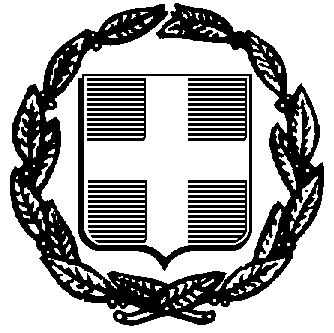 ΥΠΕΥΘΥΝΗ ΔΗΛΩΣΗ (άρθρο 8 Ν.1599/1986)Η ακρίβεια των στοιχείων που υποβάλλονται με αυτή τη δήλωση μπορεί να ελεγχθεί με βάση το αρχείο άλλων υπηρεσιών (άρθρο 8 παρ. 4 Ν. 1599/1986)Με ατομική μου ευθύνη και γνωρίζοντας τις κυρώσεις (3) , που προβλέπονται από τις διατάξεις της παρ. 6 του άρθρου 22 του Ν. 1599/1986, δηλώνω ότι:α) δεν έχω καταδικαστεί τελεσίδικα για πειθαρχικό παράπτωμα με την ποινή της προσωρινής ή της οριστικής παύσης σύμφωνα με τα οριζόμενα στο άρθρο 109 του Υπαλληλικού Κώδικα (ν. 3528/2007 Α΄ 26) και β) δεν συντρέχουν τα κωλύματα διορισμού της παρ. 1 του άρθρου 8 του ίδιου κώδικα, σύμφωνα με τις διατάξεις της παρ. 6 του άρθρου 17 του ν. 4327/2015. Ημερομηνία:      ……….20……Ο – Η Δηλ.(Υπογραφή)(1) Αναγράφεται από τον ενδιαφερόμενο πολίτη ή Αρχή ή η Υπηρεσία του δημόσιου τομέα, που απευθύνεται η αίτηση.(2) Αναγράφεται ολογράφως. (3) «Όποιος εν γνώσει του δηλώνει ψευδή γεγονότα ή αρνείται ή αποκρύπτει τα αληθινά με έγγραφη υπεύθυνη δήλωση του άρθρου 8 τιμωρείται με φυλάκιση τουλάχιστον τριών μηνών. Εάν ο υπαίτιος αυτών των πράξεων σκόπευε να προσπορίσει στον εαυτόν του ή σε άλλον περιουσιακό όφελος βλάπτοντας τρίτον ή σκόπευε να βλάψει άλλον, τιμωρείται με κάθειρξη μέχρι 10 ετών.(4) Σε περίπτωση ανεπάρκειας χώρου η δήλωση συνεχίζεται στην πίσω όψη της και υπογράφεται από τον δηλούντα ή την δηλούσα.ΝΗΣΙΟνομασία σχολικής μονάδαςΟργανικότητα ΑΜΟΡΓΟΣΔ.Σ. ΑΙΓΙΑΛΗΣ-ΘΟΛΑΡΙΩΝ6/ΘΕΣΙΟΚΥΘΝΟΣΔ.Σ. ΚΥΘΝΟΥ7/ΘΕΣΙΟΠΑΡΟΣΔ.Σ. ΑΓΚΑΙΡΙΑΣ6/ΘΕΣΙΟΣΕΡΙΦΟΣΔ.Σ. ΣΕΡΙΦΟΥ6/ΘΕΣΙΟΑΙΤΗΣΗΑΙΤΗΣΗΑΙΤΗΣΗΑΙΤΗΣΗΑΙΤΗΣΗΑΙΤΗΣΗΑΙΤΗΣΗΑΙΤΗΣΗΑΙΤΗΣΗΣΤΟΙΧΕΙΑ ΑΤΟΜΙΚΗΣ ΚΑΙ ΥΠΗΡΕΣΙΑΚΗΣ ΚΑΤΑΣΤΑΣΗΣΣΤΟΙΧΕΙΑ ΑΤΟΜΙΚΗΣ ΚΑΙ ΥΠΗΡΕΣΙΑΚΗΣ ΚΑΤΑΣΤΑΣΗΣΣΤΟΙΧΕΙΑ ΑΤΟΜΙΚΗΣ ΚΑΙ ΥΠΗΡΕΣΙΑΚΗΣ ΚΑΤΑΣΤΑΣΗΣΣΤΟΙΧΕΙΑ ΑΤΟΜΙΚΗΣ ΚΑΙ ΥΠΗΡΕΣΙΑΚΗΣ ΚΑΤΑΣΤΑΣΗΣΣΤΟΙΧΕΙΑ ΑΤΟΜΙΚΗΣ ΚΑΙ ΥΠΗΡΕΣΙΑΚΗΣ ΚΑΤΑΣΤΑΣΗΣΣΤΟΙΧΕΙΑ ΑΤΟΜΙΚΗΣ ΚΑΙ ΥΠΗΡΕΣΙΑΚΗΣ ΚΑΤΑΣΤΑΣΗΣΣΤΟΙΧΕΙΑ ΑΤΟΜΙΚΗΣ ΚΑΙ ΥΠΗΡΕΣΙΑΚΗΣ ΚΑΤΑΣΤΑΣΗΣΣΤΟΙΧΕΙΑ ΑΤΟΜΙΚΗΣ ΚΑΙ ΥΠΗΡΕΣΙΑΚΗΣ ΚΑΤΑΣΤΑΣΗΣΣΤΟΙΧΕΙΑ ΑΤΟΜΙΚΗΣ ΚΑΙ ΥΠΗΡΕΣΙΑΚΗΣ ΚΑΤΑΣΤΑΣΗΣΕπώνυμο:Επώνυμο:Επώνυμο:Όνομα:Όνομα:Όνομα:Πατρώνυμο:Πατρώνυμο:Πατρώνυμο:Ημ/νία ΓέννησηςΗμ/νία ΓέννησηςΗμ/νία ΓέννησηςΑριθμός Μητρώου:Αριθμός Μητρώου:Αριθμός Μητρώου:Κλάδος/Ειδικότητα:Κλάδος/Ειδικότητα:Κλάδος/Ειδικότητα:Θέση που υπηρετεί:Θέση που υπηρετεί:Θέση που υπηρετεί:Δ/νση που ανήκει
ο/η εκπαιδευτικός:Δ/νση που ανήκει
ο/η εκπαιδευτικός:Δ/νση που ανήκει
ο/η εκπαιδευτικός:Ημ/νία ΦΕΚ Διορισμού:Ημ/νία ΦΕΚ Διορισμού:Ημ/νία ΦΕΚ Διορισμού:Ημ/νία Ανάληψης υπηρεσίας:Ημ/νία Ανάληψης υπηρεσίας:Ημ/νία Ανάληψης υπηρεσίας:Αρ.ΦΕΚ Διορισμού:Αρ.ΦΕΚ Διορισμού:Αρ.ΦΕΚ Διορισμού:Βαθμός:Βαθμός:Βαθμός:Ποινές:Ποινές:Ποινές:Τηλέφωνο Υπηρεσίας:Τηλέφωνο Υπηρεσίας:Τηλέφωνο Υπηρεσίας:e-mail Υπηρεσίας:e-mail Υπηρεσίας:e-mail Υπηρεσίας:Διεύθυνση κατοικίας:Διεύθυνση κατοικίας:Διεύθυνση κατοικίας:Αρ.Αρ.Πόλη:Πόλη:Πόλη:Τ.ΚΤ.Κ Τηλέφωνο Κατοικίας:          Τηλέφωνο Κατοικίας:          Τηλέφωνο Κατοικίας:         Κινητό:Κινητό:Κινητό:Προσωπικό e-mail:Προσωπικό e-mail:Προσωπικό e-mail:ΠΡΟΫΠΟΘΕΣΕΙΣ ΕΠΙΛΟΓΗΣΠΡΟΫΠΟΘΕΣΕΙΣ ΕΠΙΛΟΓΗΣΠΡΟΫΠΟΘΕΣΕΙΣ ΕΠΙΛΟΓΗΣΠΡΟΫΠΟΘΕΣΕΙΣ ΕΠΙΛΟΓΗΣΠΡΟΫΠΟΘΕΣΕΙΣ ΕΠΙΛΟΓΗΣΠΡΟΫΠΟΘΕΣΕΙΣ ΕΠΙΛΟΓΗΣΠΡΟΫΠΟΘΕΣΕΙΣ ΕΠΙΛΟΓΗΣΠΡΟΫΠΟΘΕΣΕΙΣ ΕΠΙΛΟΓΗΣΠΡΟΫΠΟΘΕΣΕΙΣ ΕΠΙΛΟΓΗΣΣυμπληρώστε τον παρακάτω πίνακα με τα χρονικά διαστήματα άσκησης καθηκόντων. Τα διαστήματα αυτά πρέπει να είναι μη επικαλυπτόμενα και σε αύξουσα χρονική σειράΣυμπληρώστε τον παρακάτω πίνακα με τα χρονικά διαστήματα άσκησης καθηκόντων. Τα διαστήματα αυτά πρέπει να είναι μη επικαλυπτόμενα και σε αύξουσα χρονική σειράΣυμπληρώστε τον παρακάτω πίνακα με τα χρονικά διαστήματα άσκησης καθηκόντων. Τα διαστήματα αυτά πρέπει να είναι μη επικαλυπτόμενα και σε αύξουσα χρονική σειράΣυμπληρώστε τον παρακάτω πίνακα με τα χρονικά διαστήματα άσκησης καθηκόντων. Τα διαστήματα αυτά πρέπει να είναι μη επικαλυπτόμενα και σε αύξουσα χρονική σειράΣυμπληρώστε τον παρακάτω πίνακα με τα χρονικά διαστήματα άσκησης καθηκόντων. Τα διαστήματα αυτά πρέπει να είναι μη επικαλυπτόμενα και σε αύξουσα χρονική σειράΣυμπληρώστε τον παρακάτω πίνακα με τα χρονικά διαστήματα άσκησης καθηκόντων. Τα διαστήματα αυτά πρέπει να είναι μη επικαλυπτόμενα και σε αύξουσα χρονική σειράΣυμπληρώστε τον παρακάτω πίνακα με τα χρονικά διαστήματα άσκησης καθηκόντων. Τα διαστήματα αυτά πρέπει να είναι μη επικαλυπτόμενα και σε αύξουσα χρονική σειράΣυμπληρώστε τον παρακάτω πίνακα με τα χρονικά διαστήματα άσκησης καθηκόντων. Τα διαστήματα αυτά πρέπει να είναι μη επικαλυπτόμενα και σε αύξουσα χρονική σειράΣυμπληρώστε τον παρακάτω πίνακα με τα χρονικά διαστήματα άσκησης καθηκόντων. Τα διαστήματα αυτά πρέπει να είναι μη επικαλυπτόμενα και σε αύξουσα χρονική σειράΑΠΌΑΠΌ¨ΕΩΣ¨ΕΩΣΘΕΣΗ ΥΠΗΡΕΤΗΣΗΣΘΕΣΗ ΥΠΗΡΕΤΗΣΗΣΘΕΣΗ ΥΠΗΡΕΤΗΣΗΣΘΕΣΗ ΥΠΗΡΕΤΗΣΗΣΘΕΣΗ ΥΠΗΡΕΤΗΣΗΣΕκπαιδευτική Προϋπηρεσία >= 10 ετώνΕκπαιδευτική Προϋπηρεσία >= 10 ετώνΕκπαιδευτική Προϋπηρεσία >= 10 ετώνΕκπαιδευτική Προϋπηρεσία >= 10 ετώνΕκπαιδευτική Προϋπηρεσία >= 10 ετώνΕκπαιδευτική Προϋπηρεσία >= 10 ετώνΕκπαιδευτική Προϋπηρεσία >= 10 ετώνΕκπαιδευτική Προϋπηρεσία >= 10 ετώνΕκπαιδευτική Προϋπηρεσία >= 10 ετώνΈτη:Έτη:Έτη:Μήνες:Μήνες:Μήνες:Ημέρες:Ημέρες:Ημέρες:Διδακτική Υπηρεσία >= 8 ετώνΔιδακτική Υπηρεσία >= 8 ετώνΔιδακτική Υπηρεσία >= 8 ετώνΔιδακτική Υπηρεσία >= 8 ετώνΔιδακτική Υπηρεσία >= 8 ετώνΔιδακτική Υπηρεσία >= 8 ετώνΔιδακτική Υπηρεσία >= 8 ετώνΔιδακτική Υπηρεσία >= 8 ετώνΔιδακτική Υπηρεσία >= 8 ετώνΈτη:Έτη:Έτη:Μήνες:Μήνες:Μήνες:Ημέρες:Ημέρες:Ημέρες:Διδακτικά Καθήκοντα Σε Αντίστοιχους Με Τα Ζητούμενα Τύπους Σχολείων Της Οικείας Βαθμίδας >= 3 ετώνΔιδακτικά Καθήκοντα Σε Αντίστοιχους Με Τα Ζητούμενα Τύπους Σχολείων Της Οικείας Βαθμίδας >= 3 ετώνΔιδακτικά Καθήκοντα Σε Αντίστοιχους Με Τα Ζητούμενα Τύπους Σχολείων Της Οικείας Βαθμίδας >= 3 ετώνΔιδακτικά Καθήκοντα Σε Αντίστοιχους Με Τα Ζητούμενα Τύπους Σχολείων Της Οικείας Βαθμίδας >= 3 ετώνΔιδακτικά Καθήκοντα Σε Αντίστοιχους Με Τα Ζητούμενα Τύπους Σχολείων Της Οικείας Βαθμίδας >= 3 ετώνΔιδακτικά Καθήκοντα Σε Αντίστοιχους Με Τα Ζητούμενα Τύπους Σχολείων Της Οικείας Βαθμίδας >= 3 ετώνΔιδακτικά Καθήκοντα Σε Αντίστοιχους Με Τα Ζητούμενα Τύπους Σχολείων Της Οικείας Βαθμίδας >= 3 ετώνΔιδακτικά Καθήκοντα Σε Αντίστοιχους Με Τα Ζητούμενα Τύπους Σχολείων Της Οικείας Βαθμίδας >= 3 ετώνΔιδακτικά Καθήκοντα Σε Αντίστοιχους Με Τα Ζητούμενα Τύπους Σχολείων Της Οικείας Βαθμίδας >= 3 ετώνΈτη:Έτη:Έτη:Μήνες:Μήνες:Μήνες:Ημέρες:Ημέρες:Ημέρες:ΑΝΑΓΝΩΡΙΣΜΕΝΗ ΕΚΠΑΙΔΕΥΤΙΚΗ ΠΡΟΥΠΗΡΕΣΙΑ ΠΡΙΝ ΤΟ ΔΙΟΡΙΣΜΟΑΝΑΓΝΩΡΙΣΜΕΝΗ ΕΚΠΑΙΔΕΥΤΙΚΗ ΠΡΟΥΠΗΡΕΣΙΑ ΠΡΙΝ ΤΟ ΔΙΟΡΙΣΜΟΑΝΑΓΝΩΡΙΣΜΕΝΗ ΕΚΠΑΙΔΕΥΤΙΚΗ ΠΡΟΥΠΗΡΕΣΙΑ ΠΡΙΝ ΤΟ ΔΙΟΡΙΣΜΟΑΝΑΓΝΩΡΙΣΜΕΝΗ ΕΚΠΑΙΔΕΥΤΙΚΗ ΠΡΟΥΠΗΡΕΣΙΑ ΠΡΙΝ ΤΟ ΔΙΟΡΙΣΜΟΑΝΑΓΝΩΡΙΣΜΕΝΗ ΕΚΠΑΙΔΕΥΤΙΚΗ ΠΡΟΥΠΗΡΕΣΙΑ ΠΡΙΝ ΤΟ ΔΙΟΡΙΣΜΟΑΝΑΓΝΩΡΙΣΜΕΝΗ ΕΚΠΑΙΔΕΥΤΙΚΗ ΠΡΟΥΠΗΡΕΣΙΑ ΠΡΙΝ ΤΟ ΔΙΟΡΙΣΜΟΑΝΑΓΝΩΡΙΣΜΕΝΗ ΕΚΠΑΙΔΕΥΤΙΚΗ ΠΡΟΥΠΗΡΕΣΙΑ ΠΡΙΝ ΤΟ ΔΙΟΡΙΣΜΟΑΝΑΓΝΩΡΙΣΜΕΝΗ ΕΚΠΑΙΔΕΥΤΙΚΗ ΠΡΟΥΠΗΡΕΣΙΑ ΠΡΙΝ ΤΟ ΔΙΟΡΙΣΜΟΑΝΑΓΝΩΡΙΣΜΕΝΗ ΕΚΠΑΙΔΕΥΤΙΚΗ ΠΡΟΥΠΗΡΕΣΙΑ ΠΡΙΝ ΤΟ ΔΙΟΡΙΣΜΟΈτη:Έτη:Έτη:Μήνες:Μήνες:Μήνες:Ημέρες:Ημέρες:Ημέρες:ΕΠΙΛΟΓΗ ΣΧΟΛΙΚΩΝ ΜΟΝΑΔΩΝΕΠΙΛΟΓΗ ΣΧΟΛΙΚΩΝ ΜΟΝΑΔΩΝΕΠΙΛΟΓΗ ΣΧΟΛΙΚΩΝ ΜΟΝΑΔΩΝΕΠΙΛΟΓΗ ΣΧΟΛΙΚΩΝ ΜΟΝΑΔΩΝΕΠΙΛΟΓΗ ΣΧΟΛΙΚΩΝ ΜΟΝΑΔΩΝΕΠΙΛΟΓΗ ΣΧΟΛΙΚΩΝ ΜΟΝΑΔΩΝΕΠΙΛΟΓΗ ΣΧΟΛΙΚΩΝ ΜΟΝΑΔΩΝΕΠΙΛΟΓΗ ΣΧΟΛΙΚΩΝ ΜΟΝΑΔΩΝΕΠΙΛΟΓΗ ΣΧΟΛΙΚΩΝ ΜΟΝΑΔΩΝ1η Επιλογή:1η Επιλογή:1η Επιλογή:1η Επιλογή:1η Επιλογή:1η Επιλογή:1η Επιλογή:1η Επιλογή:1η Επιλογή:2η Επιλογή:2η Επιλογή:2η Επιλογή:2η Επιλογή:2η Επιλογή:2η Επιλογή:2η Επιλογή:2η Επιλογή:2η Επιλογή:3η Επιλογή:3η Επιλογή:3η Επιλογή:3η Επιλογή:3η Επιλογή:3η Επιλογή:3η Επιλογή:3η Επιλογή:3η Επιλογή:Επιστημονική - Παιδαγωγική Συγκρότηση και ΚατάρτισηΕπιστημονική - Παιδαγωγική Συγκρότηση και ΚατάρτισηΕπιστημονική - Παιδαγωγική Συγκρότηση και ΚατάρτισηΕπιστημονική - Παιδαγωγική Συγκρότηση και ΚατάρτισηΕπιστημονική - Παιδαγωγική Συγκρότηση και ΚατάρτισηΕπιστημονική - Παιδαγωγική Συγκρότηση και ΚατάρτισηΔιευθυντές Σχολικών ΜονάδωνΔιευθυντές Σχολικών ΜονάδωνΔιευθυντές Σχολικών ΜονάδωνΔιευθυντές Σχολικών ΜονάδωνΔιευθυντές Σχολικών ΜονάδωνΔιευθυντές Σχολικών ΜονάδωνΑνώτατο Σύνολο Μονάδων : 9 έως 11Ανώτατο Σύνολο Μονάδων : 9 έως 11Ανώτατο Σύνολο Μονάδων : 9 έως 11Ανώτατο Σύνολο Μονάδων : 9 έως 11Ανώτατο Σύνολο Μονάδων : 9 έως 11Ανώτατο Σύνολο Μονάδων : 9 έως 11ΠροσόνταΠροσόνταΠροσόνταΠροσόνταΠροσόνταΣημειώστεΔιδακτορικό ΔίπλωμαΔιδακτορικό ΔίπλωμαΔιδακτορικό ΔίπλωμαΔιδακτορικό ΔίπλωμαΔιδακτορικό ΔίπλωμαΜεταπτυχιακός Τίτλος σπουδώνΜεταπτυχιακός Τίτλος σπουδώνΜεταπτυχιακός Τίτλος σπουδώνΜεταπτυχιακός Τίτλος σπουδώνΜεταπτυχιακός Τίτλος σπουδώνΤίτλος Διδασκαλείου ΕκπαίδευσηςΤίτλος Διδασκαλείου ΕκπαίδευσηςΤίτλος Διδασκαλείου ΕκπαίδευσηςΤίτλος Διδασκαλείου ΕκπαίδευσηςΤίτλος Διδασκαλείου ΕκπαίδευσηςΔεύτερο Πτυχίο Πανεπιστημίου ή Τ.Ε.ΙΔεύτερο Πτυχίο Πανεπιστημίου ή Τ.Ε.ΙΔεύτερο Πτυχίο Πανεπιστημίου ή Τ.Ε.ΙΔεύτερο Πτυχίο Πανεπιστημίου ή Τ.Ε.ΙΔεύτερο Πτυχίο Πανεπιστημίου ή Τ.Ε.ΙΠτυχίο Παιδαγωγικής Ακαδημίας ή Σχολής ΝηπιαγωγώνΠτυχίο Παιδαγωγικής Ακαδημίας ή Σχολής ΝηπιαγωγώνΠτυχίο Παιδαγωγικής Ακαδημίας ή Σχολής ΝηπιαγωγώνΠτυχίο Παιδαγωγικής Ακαδημίας ή Σχολής ΝηπιαγωγώνΠτυχίο Παιδαγωγικής Ακαδημίας ή Σχολής Νηπιαγωγών Εφόσον το Πτυχίο Παιδαγωγικής Ακαδημίας ή Σχολής Νηπιαγωγών δεν ήταν αναγκαίο προσόν για το διορισμό ή δεν αποτέλεσε προϋπόθεση για απόκτηση πτυχίου εξομοίωσης, το οποίο χρησιμοποιήθηκε για διορισμό και εφόσον δεν υφίσταται η μοριοδότηση του Δεύτερου Πτυχίου Πανεπιστημίου ή Τ.Ε.Ι. Εφόσον το Πτυχίο Παιδαγωγικής Ακαδημίας ή Σχολής Νηπιαγωγών δεν ήταν αναγκαίο προσόν για το διορισμό ή δεν αποτέλεσε προϋπόθεση για απόκτηση πτυχίου εξομοίωσης, το οποίο χρησιμοποιήθηκε για διορισμό και εφόσον δεν υφίσταται η μοριοδότηση του Δεύτερου Πτυχίου Πανεπιστημίου ή Τ.Ε.Ι. Εφόσον το Πτυχίο Παιδαγωγικής Ακαδημίας ή Σχολής Νηπιαγωγών δεν ήταν αναγκαίο προσόν για το διορισμό ή δεν αποτέλεσε προϋπόθεση για απόκτηση πτυχίου εξομοίωσης, το οποίο χρησιμοποιήθηκε για διορισμό και εφόσον δεν υφίσταται η μοριοδότηση του Δεύτερου Πτυχίου Πανεπιστημίου ή Τ.Ε.Ι. Εφόσον το Πτυχίο Παιδαγωγικής Ακαδημίας ή Σχολής Νηπιαγωγών δεν ήταν αναγκαίο προσόν για το διορισμό ή δεν αποτέλεσε προϋπόθεση για απόκτηση πτυχίου εξομοίωσης, το οποίο χρησιμοποιήθηκε για διορισμό και εφόσον δεν υφίσταται η μοριοδότηση του Δεύτερου Πτυχίου Πανεπιστημίου ή Τ.Ε.Ι. Εφόσον το Πτυχίο Παιδαγωγικής Ακαδημίας ή Σχολής Νηπιαγωγών δεν ήταν αναγκαίο προσόν για το διορισμό ή δεν αποτέλεσε προϋπόθεση για απόκτηση πτυχίου εξομοίωσης, το οποίο χρησιμοποιήθηκε για διορισμό και εφόσον δεν υφίσταται η μοριοδότηση του Δεύτερου Πτυχίου Πανεπιστημίου ή Τ.Ε.Ι. Εφόσον το Πτυχίο Παιδαγωγικής Ακαδημίας ή Σχολής Νηπιαγωγών δεν ήταν αναγκαίο προσόν για το διορισμό ή δεν αποτέλεσε προϋπόθεση για απόκτηση πτυχίου εξομοίωσης, το οποίο χρησιμοποιήθηκε για διορισμό και εφόσον δεν υφίσταται η μοριοδότηση του Δεύτερου Πτυχίου Πανεπιστημίου ή Τ.Ε.Ι.Βεβαίωση ή Πιστοποιητικό Επιμόρφωσης Σ.Ε.Λ.Μ.Ε., Σ.Ε.Λ.Δ.Ε, Α.Σ.ΠΑΙ.Τ.Ε/Σ.Ε.Λ.Ε.Τ.Ε (εφόσον δεν χρησιμοποιήθηκε ως προσόν διορισμού)Βεβαίωση ή Πιστοποιητικό Επιμόρφωσης Σ.Ε.Λ.Μ.Ε., Σ.Ε.Λ.Δ.Ε, Α.Σ.ΠΑΙ.Τ.Ε/Σ.Ε.Λ.Ε.Τ.Ε (εφόσον δεν χρησιμοποιήθηκε ως προσόν διορισμού)Βεβαίωση ή Πιστοποιητικό Επιμόρφωσης Σ.Ε.Λ.Μ.Ε., Σ.Ε.Λ.Δ.Ε, Α.Σ.ΠΑΙ.Τ.Ε/Σ.Ε.Λ.Ε.Τ.Ε (εφόσον δεν χρησιμοποιήθηκε ως προσόν διορισμού)Βεβαίωση ή Πιστοποιητικό Επιμόρφωσης Σ.Ε.Λ.Μ.Ε., Σ.Ε.Λ.Δ.Ε, Α.Σ.ΠΑΙ.Τ.Ε/Σ.Ε.Λ.Ε.Τ.Ε (εφόσον δεν χρησιμοποιήθηκε ως προσόν διορισμού)Βεβαίωση ή Πιστοποιητικό Επιμόρφωσης Σ.Ε.Λ.Μ.Ε., Σ.Ε.Λ.Δ.Ε, Α.Σ.ΠΑΙ.Τ.Ε/Σ.Ε.Λ.Ε.Τ.Ε (εφόσον δεν χρησιμοποιήθηκε ως προσόν διορισμού)Πιστοποίηση στις Τ.Π.Ε. Επιπέδου 1Πιστοποίηση στις Τ.Π.Ε. Επιπέδου 1Πιστοποίηση στις Τ.Π.Ε. Επιπέδου 1Πιστοποίηση στις Τ.Π.Ε. Επιπέδου 1Πιστοποίηση στις Τ.Π.Ε. Επιπέδου 1Οι εκπαιδευτικοί των κλάδων ΠΕ 19 και ΠΕ 20 δεν μοριοδοτούνταιΟι εκπαιδευτικοί των κλάδων ΠΕ 19 και ΠΕ 20 δεν μοριοδοτούνταιΟι εκπαιδευτικοί των κλάδων ΠΕ 19 και ΠΕ 20 δεν μοριοδοτούνταιΟι εκπαιδευτικοί των κλάδων ΠΕ 19 και ΠΕ 20 δεν μοριοδοτούνταιΟι εκπαιδευτικοί των κλάδων ΠΕ 19 και ΠΕ 20 δεν μοριοδοτούνταιΟι εκπαιδευτικοί των κλάδων ΠΕ 19 και ΠΕ 20 δεν μοριοδοτούνταιΠρώτη Ξένη Γλώσσα Επιπέδου Β2Πρώτη Ξένη Γλώσσα Επιπέδου Β2Πρώτη Ξένη Γλώσσα Επιπέδου Β2Πρώτη Ξένη Γλώσσα Επιπέδου Β2Πρώτη Ξένη Γλώσσα Επιπέδου Β2Πρώτη Ξένη Γλώσσα Επιπέδου ανώτερου του Β2Πρώτη Ξένη Γλώσσα Επιπέδου ανώτερου του Β2Πρώτη Ξένη Γλώσσα Επιπέδου ανώτερου του Β2Πρώτη Ξένη Γλώσσα Επιπέδου ανώτερου του Β2Πρώτη Ξένη Γλώσσα Επιπέδου ανώτερου του Β2Μοριοδοτείται μόνον η πιστοποιημένη γνώση στο ανώτερο επίπεδο.Μοριοδοτείται μόνον η πιστοποιημένη γνώση στο ανώτερο επίπεδο.Μοριοδοτείται μόνον η πιστοποιημένη γνώση στο ανώτερο επίπεδο.Μοριοδοτείται μόνον η πιστοποιημένη γνώση στο ανώτερο επίπεδο.Μοριοδοτείται μόνον η πιστοποιημένη γνώση στο ανώτερο επίπεδο.Μοριοδοτείται μόνον η πιστοποιημένη γνώση στο ανώτερο επίπεδο.Δεύτερη Ξένη Γλώσσα Επιπέδου Β2Δεύτερη Ξένη Γλώσσα Επιπέδου Β2Δεύτερη Ξένη Γλώσσα Επιπέδου Β2Δεύτερη Ξένη Γλώσσα Επιπέδου Β2Δεύτερη Ξένη Γλώσσα Επιπέδου Β2Δεύτερη Ξένη Γλώσσα Επιπέδου ανώτερου του Β2Δεύτερη Ξένη Γλώσσα Επιπέδου ανώτερου του Β2Δεύτερη Ξένη Γλώσσα Επιπέδου ανώτερου του Β2Δεύτερη Ξένη Γλώσσα Επιπέδου ανώτερου του Β2Δεύτερη Ξένη Γλώσσα Επιπέδου ανώτερου του Β2Μοριοδοτείται κατά το ήμισυ της μοριοδότησης της πρώτης ξένης γλώσσας.Μοριοδοτείται κατά το ήμισυ της μοριοδότησης της πρώτης ξένης γλώσσας.Μοριοδοτείται κατά το ήμισυ της μοριοδότησης της πρώτης ξένης γλώσσας.Μοριοδοτείται κατά το ήμισυ της μοριοδότησης της πρώτης ξένης γλώσσας.Μοριοδοτείται κατά το ήμισυ της μοριοδότησης της πρώτης ξένης γλώσσας.Μοριοδοτείται κατά το ήμισυ της μοριοδότησης της πρώτης ξένης γλώσσας.Σύνολο μονάδων Επιστημονικής - Παιδαγωγικής Συγκρότησης ≤ 9 έως 11Σύνολο μονάδων Επιστημονικής - Παιδαγωγικής Συγκρότησης ≤ 9 έως 11Σύνολο μονάδων Επιστημονικής - Παιδαγωγικής Συγκρότησης ≤ 9 έως 11Σύνολο μονάδων Επιστημονικής - Παιδαγωγικής Συγκρότησης ≤ 9 έως 11Σύνολο μονάδων Επιστημονικής - Παιδαγωγικής Συγκρότησης ≤ 9 έως 11Σύνολο μονάδων Επιστημονικής - Παιδαγωγικής Συγκρότησης ≤ 9 έως 11Υπηρεσιακή Κατάσταση - Καθοδηγητική και Διοικητική εμπειρία Υπηρεσιακή Κατάσταση - Καθοδηγητική και Διοικητική εμπειρία Υπηρεσιακή Κατάσταση - Καθοδηγητική και Διοικητική εμπειρία Υπηρεσιακή Κατάσταση - Καθοδηγητική και Διοικητική εμπειρία Υπηρεσιακή Κατάσταση - Καθοδηγητική και Διοικητική εμπειρία Υπηρεσιακή Κατάσταση - Καθοδηγητική και Διοικητική εμπειρία Υπηρεσιακή Κατάσταση - Καθοδηγητική και Διοικητική εμπειρία Διευθυντές Σχολικών ΜονάδωνΔιευθυντές Σχολικών ΜονάδωνΔιευθυντές Σχολικών ΜονάδωνΔιευθυντές Σχολικών ΜονάδωνΔιευθυντές Σχολικών ΜονάδωνΔιευθυντές Σχολικών ΜονάδωνΔιευθυντές Σχολικών ΜονάδωνΑνώτατο Σύνολο Μονάδων :14Ανώτατο Σύνολο Μονάδων :14Ανώτατο Σύνολο Μονάδων :14Ανώτατο Σύνολο Μονάδων :14Ανώτατο Σύνολο Μονάδων :14Ανώτατο Σύνολο Μονάδων :14Ανώτατο Σύνολο Μονάδων :14Υπηρεσιακή Κατάσταση : Ανώτατο σύνολο μονάδων 11Υπηρεσιακή Κατάσταση : Ανώτατο σύνολο μονάδων 11Υπηρεσιακή Κατάσταση : Ανώτατο σύνολο μονάδων 11Υπηρεσιακή Κατάσταση : Ανώτατο σύνολο μονάδων 11Υπηρεσιακή Κατάσταση : Ανώτατο σύνολο μονάδων 11Υπηρεσιακή Κατάσταση : Ανώτατο σύνολο μονάδων 11Υπηρεσιακή Κατάσταση : Ανώτατο σύνολο μονάδων 11Διδακτική Υπηρεσία
(από το 8ο έτος και μετά)ΈΤΗΜΗΝΕΣΜΗΝΕΣΗΜΕΡΕΣΗΜΕΡΕΣΗΜΕΡΕΣΔιδακτική Υπηρεσία
(από το 8ο έτος και μετά)Σύνολο Μονάδων Υπηρεσιακής Κατάστασης ≤ 11Σύνολο Μονάδων Υπηρεσιακής Κατάστασης ≤ 11Σύνολο Μονάδων Υπηρεσιακής Κατάστασης ≤ 11Σύνολο Μονάδων Υπηρεσιακής Κατάστασης ≤ 11Σύνολο Μονάδων Υπηρεσιακής Κατάστασης ≤ 11Σύνολο Μονάδων Υπηρεσιακής Κατάστασης ≤ 11Σύνολο Μονάδων Υπηρεσιακής Κατάστασης ≤ 11Διοικητική και Καθοδηγητική Εμπειρία: Ανώτατο σύνολο μονάδων 3



Διοικητική και Καθοδηγητική Εμπειρία: Ανώτατο σύνολο μονάδων 3



Διοικητική και Καθοδηγητική Εμπειρία: Ανώτατο σύνολο μονάδων 3



Διοικητική και Καθοδηγητική Εμπειρία: Ανώτατο σύνολο μονάδων 3



Διοικητική και Καθοδηγητική Εμπειρία: Ανώτατο σύνολο μονάδων 3



Διοικητική και Καθοδηγητική Εμπειρία: Ανώτατο σύνολο μονάδων 3



Διοικητική και Καθοδηγητική Εμπειρία: Ανώτατο σύνολο μονάδων 3



Περιφερειακού Διευθυντή ΕκπαίδευσηςΠεριφερειακού Διευθυντή ΕκπαίδευσηςΠεριφερειακού Διευθυντή ΕκπαίδευσηςΠεριφερειακού Διευθυντή ΕκπαίδευσηςΠεριφερειακού Διευθυντή ΕκπαίδευσηςΠεριφερειακού Διευθυντή ΕκπαίδευσηςΈΤΗΈΤΗΈΤΗΈΤΗΈΤΗΈΤΗAποAποΈωςΈωςΈωςΈωςΣύνολο Μονάδων ≤ 2Σύνολο Μονάδων ≤ 2Σύνολο Μονάδων ≤ 2Σύνολο Μονάδων ≤ 2Σύνολο Μονάδων ≤ 2Σύνολο Μονάδων ≤ 2Σχολικού ΣυμβούλουΣχολικού ΣυμβούλουΣχολικού ΣυμβούλουΣχολικού ΣυμβούλουΣχολικού ΣυμβούλουΣχολικού ΣυμβούλουΈΤΗΈΤΗΈΤΗΈΤΗΈΤΗΈΤΗAποAποΈωςΈωςΈωςΈωςΣύνολο Μονάδων ≤ 2Σύνολο Μονάδων ≤ 2Σύνολο Μονάδων ≤ 2Σύνολο Μονάδων ≤ 2Σύνολο Μονάδων ≤ 2Σύνολο Μονάδων ≤ 2Διευθυντή Εκπαίδευσης ή Προϊσταμένου Γραφείου ΕκπαίδευσηςΔιευθυντή Εκπαίδευσης ή Προϊσταμένου Γραφείου ΕκπαίδευσηςΔιευθυντή Εκπαίδευσης ή Προϊσταμένου Γραφείου ΕκπαίδευσηςΔιευθυντή Εκπαίδευσης ή Προϊσταμένου Γραφείου ΕκπαίδευσηςΔιευθυντή Εκπαίδευσης ή Προϊσταμένου Γραφείου ΕκπαίδευσηςΔιευθυντή Εκπαίδευσης ή Προϊσταμένου Γραφείου ΕκπαίδευσηςΈΤΗΈΤΗΈΤΗΈΤΗΈΤΗΈΤΗAποAποΈωςΈωςΈωςΈωςΣύνολο Μονάδων ≤ 2Σύνολο Μονάδων ≤ 2Σύνολο Μονάδων ≤ 2Σύνολο Μονάδων ≤ 2Σύνολο Μονάδων ≤ 2Σύνολο Μονάδων ≤ 2Προϊσταμένου ΚΕΔΔΥ ή Αναπληρωτή Προϊσταμένου ΚΕΔΔΥΠροϊσταμένου ΚΕΔΔΥ ή Αναπληρωτή Προϊσταμένου ΚΕΔΔΥΠροϊσταμένου ΚΕΔΔΥ ή Αναπληρωτή Προϊσταμένου ΚΕΔΔΥΠροϊσταμένου ΚΕΔΔΥ ή Αναπληρωτή Προϊσταμένου ΚΕΔΔΥΠροϊσταμένου ΚΕΔΔΥ ή Αναπληρωτή Προϊσταμένου ΚΕΔΔΥΠροϊσταμένου ΚΕΔΔΥ ή Αναπληρωτή Προϊσταμένου ΚΕΔΔΥΈΤΗΈΤΗΈΤΗΈΤΗΈΤΗΈΤΗAποAποΈωςΈωςΈωςΈωςΣύνολο Μονάδων ≤ 2Σύνολο Μονάδων ≤ 2Σύνολο Μονάδων ≤ 2Σύνολο Μονάδων ≤ 2Σύνολο Μονάδων ≤ 2Σύνολο Μονάδων ≤ 2Διευθυντή Σχολικής Μονάδας, ΣΕΚ ή ΕΚΔιευθυντή Σχολικής Μονάδας, ΣΕΚ ή ΕΚΔιευθυντή Σχολικής Μονάδας, ΣΕΚ ή ΕΚΔιευθυντή Σχολικής Μονάδας, ΣΕΚ ή ΕΚΔιευθυντή Σχολικής Μονάδας, ΣΕΚ ή ΕΚΔιευθυντή Σχολικής Μονάδας, ΣΕΚ ή ΕΚΈΤΗΈΤΗΈΤΗΈΤΗΈΤΗΈΤΗAποAποΈωςΈωςΈωςΈωςΣύνολο Μονάδων ≤ 2Σύνολο Μονάδων ≤ 2Σύνολο Μονάδων ≤ 2Σύνολο Μονάδων ≤ 2Σύνολο Μονάδων ≤ 2Σύνολο Μονάδων ≤ 2Άσκηση ΚαθηκόντωνΥπευθύνου ΚΠΕΥπευθύνου ΚΠΕΥπευθύνου ΚΠΕΥπευθύνου ΚΠΕΥπευθύνου ΚΠΕΥπευθύνου ΚΠΕΆσκηση ΚαθηκόντωνΈΤΗΈΤΗΈΤΗΈΤΗΈΤΗΈΤΗΆσκηση ΚαθηκόντωνAποAποΈωςΈωςΈωςΈωςΆσκηση ΚαθηκόντωνΆσκηση ΚαθηκόντωνΆσκηση ΚαθηκόντωνΆσκηση ΚαθηκόντωνΣύνολο Μονάδων ≤ 2Σύνολο Μονάδων ≤ 2Σύνολο Μονάδων ≤ 2Σύνολο Μονάδων ≤ 2Σύνολο Μονάδων ≤ 2Σύνολο Μονάδων ≤ 2Άσκηση ΚαθηκόντωνΗ άσκηση των παραπάνω καθηκόντων αποτιμάται με  0.5 μονάδες για κάθε έτος και εως 2 μονάδες κατ' ανώτατο όριοΗ άσκηση των παραπάνω καθηκόντων αποτιμάται με  0.5 μονάδες για κάθε έτος και εως 2 μονάδες κατ' ανώτατο όριοΗ άσκηση των παραπάνω καθηκόντων αποτιμάται με  0.5 μονάδες για κάθε έτος και εως 2 μονάδες κατ' ανώτατο όριοΗ άσκηση των παραπάνω καθηκόντων αποτιμάται με  0.5 μονάδες για κάθε έτος και εως 2 μονάδες κατ' ανώτατο όριοΗ άσκηση των παραπάνω καθηκόντων αποτιμάται με  0.5 μονάδες για κάθε έτος και εως 2 μονάδες κατ' ανώτατο όριοΗ άσκηση των παραπάνω καθηκόντων αποτιμάται με  0.5 μονάδες για κάθε έτος και εως 2 μονάδες κατ' ανώτατο όριοΆσκηση ΚαθηκόντωνΠροϊσταμένου Σχολικής ΜονάδαςΠροϊσταμένου Σχολικής ΜονάδαςΠροϊσταμένου Σχολικής ΜονάδαςΠροϊσταμένου Σχολικής ΜονάδαςΠροϊσταμένου Σχολικής ΜονάδαςΠροϊσταμένου Σχολικής ΜονάδαςΆσκηση ΚαθηκόντωνΈΤΗΈΤΗΈΤΗΈΤΗΈΤΗΈΤΗΆσκηση ΚαθηκόντωνAποAποΈωςΈωςΈωςΈωςΆσκηση ΚαθηκόντωνΆσκηση ΚαθηκόντωνΆσκηση ΚαθηκόντωνΆσκηση ΚαθηκόντωνΣύνολο Μονάδων ≤ 1Σύνολο Μονάδων ≤ 1Σύνολο Μονάδων ≤ 1Σύνολο Μονάδων ≤ 1Σύνολο Μονάδων ≤ 1Σύνολο Μονάδων ≤ 1Άσκηση ΚαθηκόντωνΠροϊσταμένου Τμήματος Εκπαιδευτικών Θεμάτων Διεύθυνσης ΕκπαίδευσηςΠροϊσταμένου Τμήματος Εκπαιδευτικών Θεμάτων Διεύθυνσης ΕκπαίδευσηςΠροϊσταμένου Τμήματος Εκπαιδευτικών Θεμάτων Διεύθυνσης ΕκπαίδευσηςΠροϊσταμένου Τμήματος Εκπαιδευτικών Θεμάτων Διεύθυνσης ΕκπαίδευσηςΠροϊσταμένου Τμήματος Εκπαιδευτικών Θεμάτων Διεύθυνσης ΕκπαίδευσηςΠροϊσταμένου Τμήματος Εκπαιδευτικών Θεμάτων Διεύθυνσης ΕκπαίδευσηςΆσκηση ΚαθηκόντωνΈΤΗΈΤΗΈΤΗΈΤΗΈΤΗΈΤΗΆσκηση ΚαθηκόντωνAποAποΈωςΈωςΈωςΈωςΆσκηση ΚαθηκόντωνΆσκηση ΚαθηκόντωνΆσκηση ΚαθηκόντωνΆσκηση ΚαθηκόντωνΣύνολο Μονάδων ≤ 1Σύνολο Μονάδων ≤ 1Σύνολο Μονάδων ≤ 1Σύνολο Μονάδων ≤ 1Σύνολο Μονάδων ≤ 1Σύνολο Μονάδων ≤ 1Άσκηση ΚαθηκόντωνΥποδιευθυντή Σχολικής μονάδας, ΣΕΚ ή ΕΚΥποδιευθυντή Σχολικής μονάδας, ΣΕΚ ή ΕΚΥποδιευθυντή Σχολικής μονάδας, ΣΕΚ ή ΕΚΥποδιευθυντή Σχολικής μονάδας, ΣΕΚ ή ΕΚΥποδιευθυντή Σχολικής μονάδας, ΣΕΚ ή ΕΚΥποδιευθυντή Σχολικής μονάδας, ΣΕΚ ή ΕΚΆσκηση ΚαθηκόντωνΈΤΗΈΤΗΈΤΗΈΤΗΈΤΗΈΤΗΆσκηση ΚαθηκόντωνAποAποΈωςΈωςΈωςΈωςΆσκηση ΚαθηκόντωνΆσκηση ΚαθηκόντωνΆσκηση ΚαθηκόντωνΆσκηση ΚαθηκόντωνΣύνολο Μονάδων ≤ 1Σύνολο Μονάδων ≤ 1Σύνολο Μονάδων ≤ 1Σύνολο Μονάδων ≤ 1Σύνολο Μονάδων ≤ 1Σύνολο Μονάδων ≤ 1Άσκηση ΚαθηκόντωνΥπευθύνου Τομέα , ΣΕΚ ή ΕΚ, Υπευθύνου Περιβαλλοντικής Εκπαίδευσης ή Αγωγής Υγείας ή Πολιτιστικών Θεμάτων στη Διεύθυνση Εκπαίδευσης, Υπεύθυνου Κέντρου Συμβουλευτικής και Προσανατολισμού (ΚΕΣΥΠ), Γραφείου Σχολικού Επαγγελματικού Προσανατολισμού (ΣΕΠ), εργαστηριακό Κέντρο Φυσικών Επιστημών (ΕΚΦΕ) Κέντρο Πληροφορικής και Νέων Τεχνολογιών (ΠΛΗΝΕΤ) και Συμβουλευτικος Σταθμός Νέων Υπευθύνου Τομέα , ΣΕΚ ή ΕΚ, Υπευθύνου Περιβαλλοντικής Εκπαίδευσης ή Αγωγής Υγείας ή Πολιτιστικών Θεμάτων στη Διεύθυνση Εκπαίδευσης, Υπεύθυνου Κέντρου Συμβουλευτικής και Προσανατολισμού (ΚΕΣΥΠ), Γραφείου Σχολικού Επαγγελματικού Προσανατολισμού (ΣΕΠ), εργαστηριακό Κέντρο Φυσικών Επιστημών (ΕΚΦΕ) Κέντρο Πληροφορικής και Νέων Τεχνολογιών (ΠΛΗΝΕΤ) και Συμβουλευτικος Σταθμός Νέων Υπευθύνου Τομέα , ΣΕΚ ή ΕΚ, Υπευθύνου Περιβαλλοντικής Εκπαίδευσης ή Αγωγής Υγείας ή Πολιτιστικών Θεμάτων στη Διεύθυνση Εκπαίδευσης, Υπεύθυνου Κέντρου Συμβουλευτικής και Προσανατολισμού (ΚΕΣΥΠ), Γραφείου Σχολικού Επαγγελματικού Προσανατολισμού (ΣΕΠ), εργαστηριακό Κέντρο Φυσικών Επιστημών (ΕΚΦΕ) Κέντρο Πληροφορικής και Νέων Τεχνολογιών (ΠΛΗΝΕΤ) και Συμβουλευτικος Σταθμός Νέων Υπευθύνου Τομέα , ΣΕΚ ή ΕΚ, Υπευθύνου Περιβαλλοντικής Εκπαίδευσης ή Αγωγής Υγείας ή Πολιτιστικών Θεμάτων στη Διεύθυνση Εκπαίδευσης, Υπεύθυνου Κέντρου Συμβουλευτικής και Προσανατολισμού (ΚΕΣΥΠ), Γραφείου Σχολικού Επαγγελματικού Προσανατολισμού (ΣΕΠ), εργαστηριακό Κέντρο Φυσικών Επιστημών (ΕΚΦΕ) Κέντρο Πληροφορικής και Νέων Τεχνολογιών (ΠΛΗΝΕΤ) και Συμβουλευτικος Σταθμός Νέων Υπευθύνου Τομέα , ΣΕΚ ή ΕΚ, Υπευθύνου Περιβαλλοντικής Εκπαίδευσης ή Αγωγής Υγείας ή Πολιτιστικών Θεμάτων στη Διεύθυνση Εκπαίδευσης, Υπεύθυνου Κέντρου Συμβουλευτικής και Προσανατολισμού (ΚΕΣΥΠ), Γραφείου Σχολικού Επαγγελματικού Προσανατολισμού (ΣΕΠ), εργαστηριακό Κέντρο Φυσικών Επιστημών (ΕΚΦΕ) Κέντρο Πληροφορικής και Νέων Τεχνολογιών (ΠΛΗΝΕΤ) και Συμβουλευτικος Σταθμός Νέων Υπευθύνου Τομέα , ΣΕΚ ή ΕΚ, Υπευθύνου Περιβαλλοντικής Εκπαίδευσης ή Αγωγής Υγείας ή Πολιτιστικών Θεμάτων στη Διεύθυνση Εκπαίδευσης, Υπεύθυνου Κέντρου Συμβουλευτικής και Προσανατολισμού (ΚΕΣΥΠ), Γραφείου Σχολικού Επαγγελματικού Προσανατολισμού (ΣΕΠ), εργαστηριακό Κέντρο Φυσικών Επιστημών (ΕΚΦΕ) Κέντρο Πληροφορικής και Νέων Τεχνολογιών (ΠΛΗΝΕΤ) και Συμβουλευτικος Σταθμός Νέων Άσκηση ΚαθηκόντωνΈΤΗΈΤΗΈΤΗΈΤΗΈΤΗΈΤΗΆσκηση ΚαθηκόντωνAποAποΈωςΈωςΈωςΈωςΆσκηση ΚαθηκόντωνΆσκηση ΚαθηκόντωνΆσκηση ΚαθηκόντωνΆσκηση ΚαθηκόντωνΆσκηση ΚαθηκόντωνΆσκηση ΚαθηκόντωνΆσκηση ΚαθηκόντωνΣύνολο Μονάδων ≤ 1Σύνολο Μονάδων ≤ 1Σύνολο Μονάδων ≤ 1Σύνολο Μονάδων ≤ 1Σύνολο Μονάδων ≤ 1Σύνολο Μονάδων ≤ 1Η άσκηση των παραπάνω καθηκόντων αποτιμάται με  0.25 μονάδες για κάθε έτος και έως 1 μονάδα κατ' ανώτατο όριοΗ άσκηση των παραπάνω καθηκόντων αποτιμάται με  0.25 μονάδες για κάθε έτος και έως 1 μονάδα κατ' ανώτατο όριοΗ άσκηση των παραπάνω καθηκόντων αποτιμάται με  0.25 μονάδες για κάθε έτος και έως 1 μονάδα κατ' ανώτατο όριοΗ άσκηση των παραπάνω καθηκόντων αποτιμάται με  0.25 μονάδες για κάθε έτος και έως 1 μονάδα κατ' ανώτατο όριοΗ άσκηση των παραπάνω καθηκόντων αποτιμάται με  0.25 μονάδες για κάθε έτος και έως 1 μονάδα κατ' ανώτατο όριοΗ άσκηση των παραπάνω καθηκόντων αποτιμάται με  0.25 μονάδες για κάθε έτος και έως 1 μονάδα κατ' ανώτατο όριοΗ άσκηση καθηκόντων σε περισσότερες από μία θέση από αυτές που περιγράφονται ανωτέρω μοριοδοτείται αθροιστικά με δύο μανάδες κατ' ανώτατο όριο. Η άσκηση καθηκόντων σε περισσότερες από μία θέση από αυτές που περιγράφονται ανωτέρω μοριοδοτείται αθροιστικά με δύο μανάδες κατ' ανώτατο όριο. Η άσκηση καθηκόντων σε περισσότερες από μία θέση από αυτές που περιγράφονται ανωτέρω μοριοδοτείται αθροιστικά με δύο μανάδες κατ' ανώτατο όριο. Η άσκηση καθηκόντων σε περισσότερες από μία θέση από αυτές που περιγράφονται ανωτέρω μοριοδοτείται αθροιστικά με δύο μανάδες κατ' ανώτατο όριο. Η άσκηση καθηκόντων σε περισσότερες από μία θέση από αυτές που περιγράφονται ανωτέρω μοριοδοτείται αθροιστικά με δύο μανάδες κατ' ανώτατο όριο. Η άσκηση καθηκόντων σε περισσότερες από μία θέση από αυτές που περιγράφονται ανωτέρω μοριοδοτείται αθροιστικά με δύο μανάδες κατ' ανώτατο όριο. Διοικητική και καθοδηγητική εμπειρία
(συμμετοχή σε συμβούλια)Συμμετοχή σε Κεντρικά, ανώτερα περιφερειακά 
και περιφερειακά υπηρεσιακά συμβούλια ως αιρετό μέλοςΣυμμετοχή σε Κεντρικά, ανώτερα περιφερειακά 
και περιφερειακά υπηρεσιακά συμβούλια ως αιρετό μέλοςΣυμμετοχή σε Κεντρικά, ανώτερα περιφερειακά 
και περιφερειακά υπηρεσιακά συμβούλια ως αιρετό μέλοςΣυμμετοχή σε Κεντρικά, ανώτερα περιφερειακά 
και περιφερειακά υπηρεσιακά συμβούλια ως αιρετό μέλοςΣυμμετοχή σε Κεντρικά, ανώτερα περιφερειακά 
και περιφερειακά υπηρεσιακά συμβούλια ως αιρετό μέλοςΣυμμετοχή σε Κεντρικά, ανώτερα περιφερειακά 
και περιφερειακά υπηρεσιακά συμβούλια ως αιρετό μέλοςΔιοικητική και καθοδηγητική εμπειρία
(συμμετοχή σε συμβούλια)ΈΤΗΈΤΗΈΤΗΣΥΜΒΟΥΛΙΟΣΥΜΒΟΥΛΙΟΣΥΜΒΟΥΛΙΟΔιοικητική και καθοδηγητική εμπειρία
(συμμετοχή σε συμβούλια)AποΈωςΈωςΔιοικητική και καθοδηγητική εμπειρία
(συμμετοχή σε συμβούλια)Διοικητική και καθοδηγητική εμπειρία
(συμμετοχή σε συμβούλια)Διοικητική και καθοδηγητική εμπειρία
(συμμετοχή σε συμβούλια)Διοικητική και καθοδηγητική εμπειρία
(συμμετοχή σε συμβούλια)Συμμετοχή σε συμβούλια επιλογής στελεχών ως αιρετό μέλοςΣυμμετοχή σε συμβούλια επιλογής στελεχών ως αιρετό μέλοςΣυμμετοχή σε συμβούλια επιλογής στελεχών ως αιρετό μέλοςΣυμμετοχή σε συμβούλια επιλογής στελεχών ως αιρετό μέλοςΣυμμετοχή σε συμβούλια επιλογής στελεχών ως αιρετό μέλοςΣυμμετοχή σε συμβούλια επιλογής στελεχών ως αιρετό μέλοςΔιοικητική και καθοδηγητική εμπειρία
(συμμετοχή σε συμβούλια)ΈΤΗΈΤΗΈΤΗΣΥΜΒΟΥΛΙΟΣΥΜΒΟΥΛΙΟΣΥΜΒΟΥΛΙΟΔιοικητική και καθοδηγητική εμπειρία
(συμμετοχή σε συμβούλια)AποΈωςΈωςΔιοικητική και καθοδηγητική εμπειρία
(συμμετοχή σε συμβούλια)Διοικητική και καθοδηγητική εμπειρία
(συμμετοχή σε συμβούλια)Διοικητική και καθοδηγητική εμπειρία
(συμμετοχή σε συμβούλια)Σύνολο Μονάδων ≤1Σύνολο Μονάδων ≤1Σύνολο Μονάδων ≤1Σύνολο Μονάδων ≤1Σύνολο Μονάδων ≤1Σύνολο Μονάδων ≤1Σύνολο Μονάδων ≤1
Παράλληλη συμμετοχή σε συμβούλια δεν μοριοδοτείται αθροιστικά. Σε περίπτωση παράλληλης δραστηριοποίησης, σε θέσεις που αναφέρονται στην Άσκηση Καθηκόντων, δεν υπολογίζονται μονάδες από συμμετοχή σε υπηρεσιακά συμβούλια ή σε συμβούλια επιλογής στελεχών.
Παράλληλη συμμετοχή σε συμβούλια δεν μοριοδοτείται αθροιστικά. Σε περίπτωση παράλληλης δραστηριοποίησης, σε θέσεις που αναφέρονται στην Άσκηση Καθηκόντων, δεν υπολογίζονται μονάδες από συμμετοχή σε υπηρεσιακά συμβούλια ή σε συμβούλια επιλογής στελεχών.
Παράλληλη συμμετοχή σε συμβούλια δεν μοριοδοτείται αθροιστικά. Σε περίπτωση παράλληλης δραστηριοποίησης, σε θέσεις που αναφέρονται στην Άσκηση Καθηκόντων, δεν υπολογίζονται μονάδες από συμμετοχή σε υπηρεσιακά συμβούλια ή σε συμβούλια επιλογής στελεχών.
Παράλληλη συμμετοχή σε συμβούλια δεν μοριοδοτείται αθροιστικά. Σε περίπτωση παράλληλης δραστηριοποίησης, σε θέσεις που αναφέρονται στην Άσκηση Καθηκόντων, δεν υπολογίζονται μονάδες από συμμετοχή σε υπηρεσιακά συμβούλια ή σε συμβούλια επιλογής στελεχών.
Παράλληλη συμμετοχή σε συμβούλια δεν μοριοδοτείται αθροιστικά. Σε περίπτωση παράλληλης δραστηριοποίησης, σε θέσεις που αναφέρονται στην Άσκηση Καθηκόντων, δεν υπολογίζονται μονάδες από συμμετοχή σε υπηρεσιακά συμβούλια ή σε συμβούλια επιλογής στελεχών.
Παράλληλη συμμετοχή σε συμβούλια δεν μοριοδοτείται αθροιστικά. Σε περίπτωση παράλληλης δραστηριοποίησης, σε θέσεις που αναφέρονται στην Άσκηση Καθηκόντων, δεν υπολογίζονται μονάδες από συμμετοχή σε υπηρεσιακά συμβούλια ή σε συμβούλια επιλογής στελεχών.
Παράλληλη συμμετοχή σε συμβούλια δεν μοριοδοτείται αθροιστικά. Σε περίπτωση παράλληλης δραστηριοποίησης, σε θέσεις που αναφέρονται στην Άσκηση Καθηκόντων, δεν υπολογίζονται μονάδες από συμμετοχή σε υπηρεσιακά συμβούλια ή σε συμβούλια επιλογής στελεχών.Σύνολο Μονάδων Διοικητικής και Καθοδηγητικής Εμπειρίας ≤ 3Σύνολο Μονάδων Διοικητικής και Καθοδηγητικής Εμπειρίας ≤ 3Σύνολο Μονάδων Διοικητικής και Καθοδηγητικής Εμπειρίας ≤ 3Σύνολο Μονάδων Διοικητικής και Καθοδηγητικής Εμπειρίας ≤ 3Σύνολο Μονάδων Διοικητικής και Καθοδηγητικής Εμπειρίας ≤ 3Σύνολο Μονάδων Διοικητικής και Καθοδηγητικής Εμπειρίας ≤ 3Σύνολο Μονάδων Διοικητικής και Καθοδηγητικής Εμπειρίας ≤ 3Τελικό Σύνολο Μονάδων Υπηρεσιακής Κατάστασης - Καθοδηγητικής και Διοικητικής εμπειρίας≤ 14 Τελικό Σύνολο Μονάδων Υπηρεσιακής Κατάστασης - Καθοδηγητικής και Διοικητικής εμπειρίας≤ 14 Τελικό Σύνολο Μονάδων Υπηρεσιακής Κατάστασης - Καθοδηγητικής και Διοικητικής εμπειρίας≤ 14 Τελικό Σύνολο Μονάδων Υπηρεσιακής Κατάστασης - Καθοδηγητικής και Διοικητικής εμπειρίας≤ 14 Τελικό Σύνολο Μονάδων Υπηρεσιακής Κατάστασης - Καθοδηγητικής και Διοικητικής εμπειρίας≤ 14 Τελικό Σύνολο Μονάδων Υπηρεσιακής Κατάστασης - Καθοδηγητικής και Διοικητικής εμπειρίας≤ 14 Τελικό Σύνολο Μονάδων Υπηρεσιακής Κατάστασης - Καθοδηγητικής και Διοικητικής εμπειρίας≤ 14 Συμβολή στο εκπαιδευτικό έργο - Προσωπικότητα - Γενική ΣυγκρότησηΣυμβολή στο εκπαιδευτικό έργο - Προσωπικότητα - Γενική ΣυγκρότησηΣυμβολή στο εκπαιδευτικό έργο - Προσωπικότητα - Γενική ΣυγκρότησηΣυμβολή στο εκπαιδευτικό έργο - Προσωπικότητα - Γενική ΣυγκρότησηΣυμβολή στο εκπαιδευτικό έργο - Προσωπικότητα - Γενική ΣυγκρότησηΣυμβολή στο εκπαιδευτικό έργο - Προσωπικότητα - Γενική ΣυγκρότησηΣυμβολή στο εκπαιδευτικό έργο - Προσωπικότητα - Γενική ΣυγκρότησηΣυμβολή στο εκπαιδευτικό έργο - Προσωπικότητα - Γενική ΣυγκρότησηΔιευθυντές Σχολικών Μονάδων Διευθυντές Σχολικών Μονάδων Διευθυντές Σχολικών Μονάδων Διευθυντές Σχολικών Μονάδων Διευθυντές Σχολικών Μονάδων Διευθυντές Σχολικών Μονάδων Διευθυντές Σχολικών Μονάδων Διευθυντές Σχολικών Μονάδων Ανώτατο Σύνολο Μονάδων : 12Ανώτατο Σύνολο Μονάδων : 12Ανώτατο Σύνολο Μονάδων : 12Ανώτατο Σύνολο Μονάδων : 12Ανώτατο Σύνολο Μονάδων : 12Ανώτατο Σύνολο Μονάδων : 12Ανώτατο Σύνολο Μονάδων : 12Ανώτατο Σύνολο Μονάδων : 12
Το κριτήριο αυτό αποτιμάται με τη μυστική ψηφοφορία του συλλόγου διαδσκόντων



Το κριτήριο αυτό αποτιμάται με τη μυστική ψηφοφορία του συλλόγου διαδσκόντων



Το κριτήριο αυτό αποτιμάται με τη μυστική ψηφοφορία του συλλόγου διαδσκόντων



Το κριτήριο αυτό αποτιμάται με τη μυστική ψηφοφορία του συλλόγου διαδσκόντων



Το κριτήριο αυτό αποτιμάται με τη μυστική ψηφοφορία του συλλόγου διαδσκόντων



Το κριτήριο αυτό αποτιμάται με τη μυστική ψηφοφορία του συλλόγου διαδσκόντων



Το κριτήριο αυτό αποτιμάται με τη μυστική ψηφοφορία του συλλόγου διαδσκόντων



Το κριτήριο αυτό αποτιμάται με τη μυστική ψηφοφορία του συλλόγου διαδσκόντων


Σύνολο μονάδων ≤12Σύνολο μονάδων ≤12Σύνολο μονάδων ≤12Σύνολο μονάδων ≤12Σύνολο μονάδων ≤12Σύνολο μονάδων ≤12Σύνολο μονάδων ≤12Σύνολο μονάδων ≤12ΤΕΛΙΚΟ ΑΘΡΟΙΣΜΑ ΜΟΝΑΔΩΝΤΕΛΙΚΟ ΑΘΡΟΙΣΜΑ ΜΟΝΑΔΩΝΤΕΛΙΚΟ ΑΘΡΟΙΣΜΑ ΜΟΝΑΔΩΝΤΕΛΙΚΟ ΑΘΡΟΙΣΜΑ ΜΟΝΑΔΩΝΤΕΛΙΚΟ ΑΘΡΟΙΣΜΑ ΜΟΝΑΔΩΝΤΕΛΙΚΟ ΑΘΡΟΙΣΜΑ ΜΟΝΑΔΩΝΤΕΛΙΚΟ ΑΘΡΟΙΣΜΑ ΜΟΝΑΔΩΝΤΕΛΙΚΟ ΑΘΡΟΙΣΜΑ ΜΟΝΑΔΩΝΣύνολο μονάδων Επιστημονικής - Παιδαγωγικής Συγκρότησης και κατάρτισης ≤ 9 έως 11Σύνολο μονάδων Επιστημονικής - Παιδαγωγικής Συγκρότησης και κατάρτισης ≤ 9 έως 11Σύνολο μονάδων Επιστημονικής - Παιδαγωγικής Συγκρότησης και κατάρτισης ≤ 9 έως 11Σύνολο μονάδων Επιστημονικής - Παιδαγωγικής Συγκρότησης και κατάρτισης ≤ 9 έως 11Σύνολο μονάδων Επιστημονικής - Παιδαγωγικής Συγκρότησης και κατάρτισης ≤ 9 έως 11Σύνολο μονάδων Επιστημονικής - Παιδαγωγικής Συγκρότησης και κατάρτισης ≤ 9 έως 11Σύνολο μονάδων Επιστημονικής - Παιδαγωγικής Συγκρότησης και κατάρτισης ≤ 9 έως 11Σύνολο μονάδων Επιστημονικής - Παιδαγωγικής Συγκρότησης και κατάρτισης ≤ 9 έως 11Σύνολο Μονάδων Υπηρεσιακής Κατάστασης - Καθοδηγητικής και Διοικητικής εμπειρίας≤ 14 Σύνολο Μονάδων Υπηρεσιακής Κατάστασης - Καθοδηγητικής και Διοικητικής εμπειρίας≤ 14 Σύνολο Μονάδων Υπηρεσιακής Κατάστασης - Καθοδηγητικής και Διοικητικής εμπειρίας≤ 14 Σύνολο Μονάδων Υπηρεσιακής Κατάστασης - Καθοδηγητικής και Διοικητικής εμπειρίας≤ 14 Σύνολο Μονάδων Υπηρεσιακής Κατάστασης - Καθοδηγητικής και Διοικητικής εμπειρίας≤ 14 Σύνολο Μονάδων Υπηρεσιακής Κατάστασης - Καθοδηγητικής και Διοικητικής εμπειρίας≤ 14 Σύνολο Μονάδων Υπηρεσιακής Κατάστασης - Καθοδηγητικής και Διοικητικής εμπειρίας≤ 14 Σύνολο Μονάδων Υπηρεσιακής Κατάστασης - Καθοδηγητικής και Διοικητικής εμπειρίας≤ 14 Σύνολο μονάδων Συμβολής στο εκπαιδευτικό έργο - Προσωπικότητας - Γενικής Συγκρότησης ≤ 12Σύνολο μονάδων Συμβολής στο εκπαιδευτικό έργο - Προσωπικότητας - Γενικής Συγκρότησης ≤ 12Σύνολο μονάδων Συμβολής στο εκπαιδευτικό έργο - Προσωπικότητας - Γενικής Συγκρότησης ≤ 12Σύνολο μονάδων Συμβολής στο εκπαιδευτικό έργο - Προσωπικότητας - Γενικής Συγκρότησης ≤ 12Σύνολο μονάδων Συμβολής στο εκπαιδευτικό έργο - Προσωπικότητας - Γενικής Συγκρότησης ≤ 12Σύνολο μονάδων Συμβολής στο εκπαιδευτικό έργο - Προσωπικότητας - Γενικής Συγκρότησης ≤ 12Σύνολο μονάδων Συμβολής στο εκπαιδευτικό έργο - Προσωπικότητας - Γενικής Συγκρότησης ≤ 12Σύνολο μονάδων Συμβολής στο εκπαιδευτικό έργο - Προσωπικότητας - Γενικής Συγκρότησης ≤ 12ΤΕΛΙΚΟ ΣΥΝΟΛΟ ≤ 35 έως 37ΤΕΛΙΚΟ ΣΥΝΟΛΟ ≤ 35 έως 37ΤΕΛΙΚΟ ΣΥΝΟΛΟ ≤ 35 έως 37ΤΕΛΙΚΟ ΣΥΝΟΛΟ ≤ 35 έως 37ΤΕΛΙΚΟ ΣΥΝΟΛΟ ≤ 35 έως 37ΤΕΛΙΚΟ ΣΥΝΟΛΟ ≤ 35 έως 37ΤΕΛΙΚΟ ΣΥΝΟΛΟ ≤ 35 έως 37ΠΑΡΑΤΗΡΗΣΕΙΣ ΠΡΟΪΣΤΑΜΕΝΟΥ ΥΠΗΡΕΣΙΑΣ ΥΠΟΒΟΛΗΣΠΑΡΑΤΗΡΗΣΕΙΣ ΠΡΟΪΣΤΑΜΕΝΟΥ ΥΠΗΡΕΣΙΑΣ ΥΠΟΒΟΛΗΣΠΑΡΑΤΗΡΗΣΕΙΣ ΠΡΟΪΣΤΑΜΕΝΟΥ ΥΠΗΡΕΣΙΑΣ ΥΠΟΒΟΛΗΣΠΑΡΑΤΗΡΗΣΕΙΣ ΠΡΟΪΣΤΑΜΕΝΟΥ ΥΠΗΡΕΣΙΑΣ ΥΠΟΒΟΛΗΣΠΑΡΑΤΗΡΗΣΕΙΣ ΠΡΟΪΣΤΑΜΕΝΟΥ ΥΠΗΡΕΣΙΑΣ ΥΠΟΒΟΛΗΣΠΑΡΑΤΗΡΗΣΕΙΣ ΠΡΟΪΣΤΑΜΕΝΟΥ ΥΠΗΡΕΣΙΑΣ ΥΠΟΒΟΛΗΣΠΑΡΑΤΗΡΗΣΕΙΣ ΠΡΟΪΣΤΑΜΕΝΟΥ ΥΠΗΡΕΣΙΑΣ ΥΠΟΒΟΛΗΣΠΑΡΑΤΗΡΗΣΕΙΣ ΠΡΟΪΣΤΑΜΕΝΟΥ ΥΠΗΡΕΣΙΑΣ ΥΠΟΒΟΛΗΣΘΕΩΡΗΘΗΚΕ ΓΙΑ ΤΗΝ ΑΚΡΙΒΕΙΑ ΤΩΝ ΑΝΑΓΡΑΦΟΜΕΝΩΝΘΕΩΡΗΘΗΚΕ ΓΙΑ ΤΗΝ ΑΚΡΙΒΕΙΑ ΤΩΝ ΑΝΑΓΡΑΦΟΜΕΝΩΝΘΕΩΡΗΘΗΚΕ ΓΙΑ ΤΗΝ ΑΚΡΙΒΕΙΑ ΤΩΝ ΑΝΑΓΡΑΦΟΜΕΝΩΝΘΕΩΡΗΘΗΚΕ ΓΙΑ ΤΗΝ ΑΚΡΙΒΕΙΑ ΤΩΝ ΑΝΑΓΡΑΦΟΜΕΝΩΝΘΕΩΡΗΘΗΚΕ ΓΙΑ ΤΗΝ ΑΚΡΙΒΕΙΑ ΤΩΝ ΑΝΑΓΡΑΦΟΜΕΝΩΝΘΕΩΡΗΘΗΚΕ ΓΙΑ ΤΗΝ ΑΚΡΙΒΕΙΑ ΤΩΝ ΑΝΑΓΡΑΦΟΜΕΝΩΝΘΕΩΡΗΘΗΚΕ ΓΙΑ ΤΗΝ ΑΚΡΙΒΕΙΑ ΤΩΝ ΑΝΑΓΡΑΦΟΜΕΝΩΝΘΕΩΡΗΘΗΚΕ ΓΙΑ ΤΗΝ ΑΚΡΙΒΕΙΑ ΤΩΝ ΑΝΑΓΡΑΦΟΜΕΝΩΝΥπογραφή Προϊσταμένου Υπηρεσίας ΥποβολήςΥπογραφή Προϊσταμένου Υπηρεσίας ΥποβολήςΥπογραφή Προϊσταμένου Υπηρεσίας ΥποβολήςΥπογραφή Προϊσταμένου Υπηρεσίας ΥποβολήςΥπογραφή Προϊσταμένου Υπηρεσίας ΥποβολήςΥπογραφή Προϊσταμένου Υπηρεσίας ΥποβολήςΟνοματεπώνυμο Προϊσταμένου Υπηρεσίας ΥποβολήςΟνοματεπώνυμο Προϊσταμένου Υπηρεσίας ΥποβολήςΟνοματεπώνυμο Προϊσταμένου Υπηρεσίας ΥποβολήςΟνοματεπώνυμο Προϊσταμένου Υπηρεσίας ΥποβολήςΟνοματεπώνυμο Προϊσταμένου Υπηρεσίας ΥποβολήςΟνοματεπώνυμο Προϊσταμένου Υπηρεσίας ΥποβολήςΗμερομηνία ΘεώρησηςΗμερομηνία ΘεώρησηςΗμερομηνία ΘεώρησηςΑριθμός Πρωτοκόλλου ΑίτησηςΑριθμός Πρωτοκόλλου ΑίτησηςΑριθμός Πρωτοκόλλου ΑίτησηςΗμερομηνία ΥποβολήςΗμερομηνία ΥποβολήςΟ/Η ΑΙΤΩΝ/ΟΥΣΑΟ/Η ΑΙΤΩΝ/ΟΥΣΑΠΡΟΣ(1):Ο – Η Όνομα:Επώνυμο:Επώνυμο:Επώνυμο:Όνομα και Επώνυμο Πατέρα: Όνομα και Επώνυμο Πατέρα: Όνομα και Επώνυμο Πατέρα: Όνομα και Επώνυμο Πατέρα: Όνομα και Επώνυμο Μητέρας:Όνομα και Επώνυμο Μητέρας:Όνομα και Επώνυμο Μητέρας:Όνομα και Επώνυμο Μητέρας:Ημερομηνία γέννησης(2): Ημερομηνία γέννησης(2): Ημερομηνία γέννησης(2): Ημερομηνία γέννησης(2): Τόπος Γέννησης:Τόπος Γέννησης:Τόπος Γέννησης:Τόπος Γέννησης:Αριθμός Δελτίου Ταυτότητας:Αριθμός Δελτίου Ταυτότητας:Αριθμός Δελτίου Ταυτότητας:Αριθμός Δελτίου Ταυτότητας:Τηλ:Τηλ:Τόπος Κατοικίας:Τόπος Κατοικίας:Οδός:Αριθ:ΤΚ:Αρ. Τηλεομοιοτύπου (Fax):Αρ. Τηλεομοιοτύπου (Fax):Αρ. Τηλεομοιοτύπου (Fax):Δ/νση Ηλεκτρ. Ταχυδρομείου(Εmail):Δ/νση Ηλεκτρ. Ταχυδρομείου(Εmail):